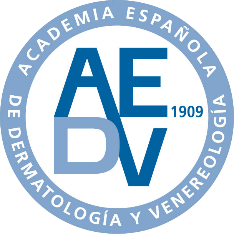 V Edición Curso Tricología Hospital Ramón y CajalSergio Vañó: “el siguiente hito en el tratamiento de la alopecia será la irrupción de las terapias relacionadas con la clonación”   La tricología es la rama de la Dermatología que se ocupa del diagnóstico y tratamiento de las alopecias.A la V Edición del Curso de Tricología, retransmitido en directo por streaming, han asistido más de 200 dermatólogos y han estado presentes los mayores expertos en alopecia.Según el Dr. Sergio Vañó, Miembro de la AEDV, “destacan las investigaciones en nuevas vías de utilización de los fármacos antiandrógenos como las infiltraciones locales o la vía tópica”.
Madrid, 8 de febrero de 2017.- Por quinto año consecutivo se ha celebrado el Curso de Tricología del Hospital Ramón y Cajal – MSD, donde expertos dermatólogos en esta especialidad han mostrado los últimos avances en el diagnóstico y tratamiento de diferentes formas de alopecia. En él, el Dr. Sergio Vañó, Director de la Unidad de Tricología del Hospital Ramón y Cajal y miembro de la Academia Española de Dermatología y Venereología fue el encargado de su apertura y cierre, resaltando las interesantes conclusiones de este interesante campo de la dermatología, y es que la tricología es la rama de la Dermatología que se ocupa del diagnóstico y tratamiento de las alopecias.Al curso han asistido más de 200 dermatólogos y han estado presentes los mayores expertos en tricología, entre ellos la Dra. Cristina Serrano, Coordinadora del Grupo Español de Tricología. El Dr. Francisco Camacho, el Dr. Salvio Serrano, el Dr. Alejandro Camps o el Dr. Juan Ferrando. Además, se ha retransmitido en directo por streaming para dermatólogos de todo el país. De este modo, durante toda la jornada se pudieron conocer las novedades en alopecia androgénica, en alopecia areata y otras no cicatriciales. También se explicaron las nuevas vías de aplicación de antiandrógenos, como es la mesoterapia tópica, la seguridad de los inhibidores de la 5-alfa reductasa – finasterida y dutasterida- y sus efectos adversos sexuales (desde la visión del dermatólogo y del urólogo), así como del riesgo de cáncer (desde la visión del dermatólogo y oncólogo). Además, han tenido un espacio para las perlas en tricología infantil y tricoscopia digital. Según el Dr. Vañó, Miembro de la AEDV, “en lo que respecta a la alopecia más frecuente, la androgénica, destacan las investigaciones en nuevas vías de utilización de los fármacos antiandrógenos como las infiltraciones locales o la vía tópica”. Además se mostraron datos resultados del tratamiento con infiltraciones de dutasterida, una novedosa técnica que permite aumentar la efectividad con minoxidil y antiandrógenos. Por otro lado, se  han discutido las últimas publicaciones científicas en las que se demuestra la efectividad y seguridad a largo plazo del uso de finasterida y dutasterida en el tratamiento de la alopecia androgénica masculina y femenina. En lo relativo a la seguridad de estos fármacos, han aportado su visión otros especialistas médicos (oncólogos, urólogos) para completar los avances y ponerlos así en común, pudiendo tener una visión más completa a la hora de tratar al paciente. Finalmente, se han explicado las últimas novedades de otras terapias, como el láser de baja potencia, los fármacos agonistas y antagonistas de las prostaglandinas (setipiprant), el plasma rico en plaquetas y los tratamientos que actúan a nivel de las células madre foliculares, como los fármacos tópicos agonistas de la vía Wnt-betacatenina, el lipoaspirado de células madre mesenquimales o la clonación capilar. El Dr. Vañó  asegura que en los últimos años se está viviendo un avance importante dentro del tratamiento de la alopecia androgénica: “el siguiente hito en el tratamiento de la alopecia será la irrupción de las terapias relacionadas con la clonación capilar”. En cuanto a la alopecia areata, se han presentado las últimas novedades relativas a los fármacos anti-JAK (ruxolitinib, tofacitinib, baricitinib), tratamientos experimentales pero que están obteniendo muy buenos resultados en los ensayos clínicos. En lo que respecta a las alopecias cicatriciales, se han discutido los últimos avances en alopecia frontal fibrosante, alopecia que ha aumentado su incidencia de forma vertiginosa los últimos años y cuya causa aun es una incógnita, informa el Dr. Vañó. No obstante, asegura que los estudios recientes apuntan a la utilidad de los medicamentos antiandrógenos en su tratamiento (dutasterida, finasterida). Finalmente, se ha dedicado una parte del curso a otros aspectos de importancia como las novedades en trasplante capilar, en tricoscopia, en los aspectos cosméticos del cabello (se han desmentido muchos mitos como, por ejemplo: los champús no provocan alopecia, la gomina no hace que se caiga más el pelo, etc) y entricología infantil. Hay que resaltar que en el curso ha participado un ponente internacional experto en tricología, el Dr. Rui Oliveira de Lisboa, quien ha mostrado su visión de los tratamientos futuros de las alopecias. Al finalizar, se han puesto en común las propuestas de investigación en tricología para que los expertos presentes pudiesen intercambiar datos de interés para los pacientes con alopecia. 10 conclusiones del cursoEl Dr. Vañó, coordinador del curso, nos da 10 conclusiones de la jornada tan demandada por los especialistas del sector: 1. Dutasterida y finasterida oral son terapias efectivas y seguras para alopecia androgénica masculina y femenina.2. Finasterida tópica permite potenciar el tratamiento con minoxidil en algunos pacientes sin necesidad de tomar medicación oral.3. Las infiltraciones con dutasterida son una herramienta terapéutica de utilidad para alopecia androgénica masculina y femenina. Se pueden utilizar como único tratamiento sustituyendo a la medicación oral o como complemento para potenciar la acción de otras terapias. 4. El láser de baja potencia es una terapia segura y con potencial utilidad como complemento en pacientes seleccionados con alopecia androgénica.5. Existen nuevas vías de investigación en alopecia androgénica, como el fármaco setipiprant, los fármacos agonistas de la vía Wnt y la terapia con células madre.6. En el futuro, se podrán clonar miles de pelos a partir de las células madre de un solo pelo.7. Los fármacos inhibidores de la vía JAK (ruxolitinib, tofacinitib) suponen una prometedora opción terapéutica para pacientes con alopecia areata.8. La alopecia frontal fibrosante parece tener un origen autoinmune y hormonal, y los medicamentos antiandrógenos (dutasteride y finasterida) pueden ayudar a estabilizarla. Dermatólogos españoles están liderando diferentes estudios de investigación al alcance mundial acerca de este tipo de alopecia. 9. La tricoscopia digital es una herramienta de diagnóstico no invasivo de gran utilidad en tricología.10. El trasplante capilar con microinjertos es útil tanto en hombres como mujeres y permite obtener un resultado totalmente natural. Sobre la Academia Española de Dermatología y Venereología (AEDV)La AEDV es una asociación médico-científica, de carácter civil, apolítico y voluntario, que tiene por objetivo fomentar el estudio de la piel y de sus enfermedades en beneficio de los pacientes y atender los problemas relacionados con ésta. Lleva más de cien años trabajando por el progreso médico, científico y social de las especialidades en dermatología y venereología.Para más información:Idealmedia. Gabinete de Prensa de AEDV. Tel. 91 183 17 30.Sara Diez. sdiez@idealmedia.es. Bárbara Fernández bfernandez@idealmedia.es